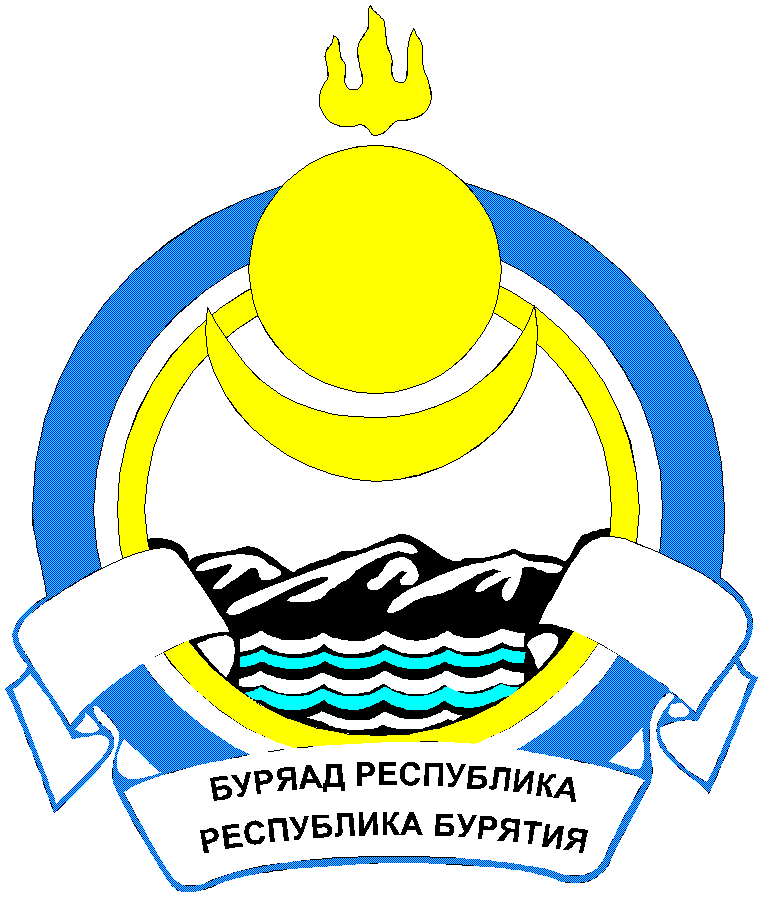 СОВЕТ ДЕПУТАТОВ МУНИЦИПАЛЬНОГО ОБРАЗОВАНИЯСЕЛЬСКОГО ПОСЕЛЕНИЯ «САЯНТУЙСКОЕ»ТАРБАГАТАЙСКОГО  РАЙОНА                                                                 Р Е Ш Е Н И Е                                                    От «18»  ноября      2021 г.	                       №  155  			с. Нижний СаянтуйОб утверждении проекта о  внесении изменений и дополнений в Устав муниципального образования сельского поселения «Саянтуйское»В  соответствии с действующим Федеральным законом от 06.10.2003 № 131-ФЗ "Об общих принципах организации местного самоуправления в Российской Федерации", Федеральным Законом от 30.04.2021г. №116-ФЗ «О внесении изменений в отдельные законодательные акты Российской Федерации», Уставом муниципального образования сельского поселения «Саянтуйское» и в целях приведения в соответствие с действующим федеральным законодательством, Совет депутатов муниципального образования сельского поселения «Саянтуйское» решил:1. Внести в Устав муниципального образования сельского поселения «Саянтуйское», принятый решением  от 27.09.2018г. № 10 (в редакции решения №33 от 16.05.2019г., решения №67 от 01.11.2019г., решения №82 от 25.12.2019г., решения №85 от 17.01.2020г.,решения №96 от 29.05.2020г., решения №106 от 16.09.2020г., № 119 от 25.12.2020г.)  следующие изменения:1.1. Пункт 9 части 7 статьи 23 изложить в следующей редакции: «9) прекращения гражданства Российской Федерации либо гражданства иностранного государства - участника международного договора Российской Федерации, в соответствии с которым иностранный гражданин имеет право быть избранным в органы местного самоуправления, наличия гражданства (подданства) иностранного государства либо вида на жительство или иного документа, подтверждающего право на постоянное проживание на территории иностранного государства гражданина Российской Федерации либо иностранного гражданина, имеющего право на основании международного договора Российской Федерации быть избранным в органы местного самоуправления, если иное не предусмотрено международным договором Российской Федерации;            2.  Контроль  за  исполнением  данного  решения  оставляю за собой.            3.  Опубликовать настоящее решение на официальном сайте муниципального образования сельского поселения « Саянтуйское»                     4. Данное  решение  вступает  в силу  с момента официального опубликованияГлава МО СП «Саянтуйское»				                                   Татарникова Т.Ф.Председатель Совета депутатов МО СП «Саянтуйское»		    			                                    Жовтун Ю.А.